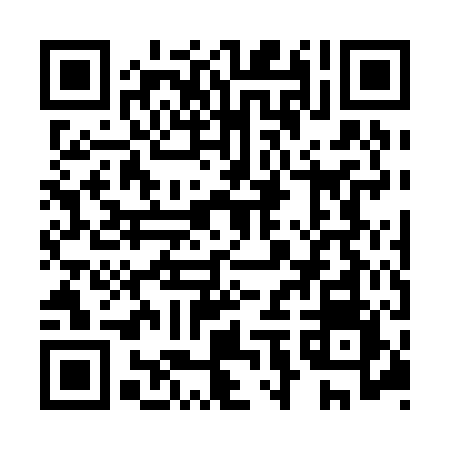 Ramadan times for Drzeniow, PolandMon 11 Mar 2024 - Wed 10 Apr 2024High Latitude Method: Angle Based RulePrayer Calculation Method: Muslim World LeagueAsar Calculation Method: HanafiPrayer times provided by https://www.salahtimes.comDateDayFajrSuhurSunriseDhuhrAsrIftarMaghribIsha11Mon4:304:306:2312:104:025:595:597:4512Tue4:274:276:2112:104:046:006:007:4713Wed4:254:256:1912:104:056:026:027:4914Thu4:224:226:1612:104:076:046:047:5115Fri4:204:206:1412:094:086:066:067:5316Sat4:174:176:1212:094:106:076:077:5517Sun4:154:156:0912:094:116:096:097:5718Mon4:124:126:0712:084:126:116:117:5919Tue4:094:096:0512:084:146:136:138:0120Wed4:074:076:0212:084:156:146:148:0321Thu4:044:046:0012:084:176:166:168:0522Fri4:024:025:5812:074:186:186:188:0723Sat3:593:595:5512:074:196:206:208:0924Sun3:563:565:5312:074:216:216:218:1125Mon3:533:535:5112:064:226:236:238:1326Tue3:513:515:4812:064:236:256:258:1627Wed3:483:485:4612:064:256:276:278:1828Thu3:453:455:4412:054:266:286:288:2029Fri3:423:425:4112:054:276:306:308:2230Sat3:393:395:3912:054:296:326:328:2431Sun4:364:366:371:055:307:337:339:261Mon4:344:346:341:045:317:357:359:292Tue4:314:316:321:045:327:377:379:313Wed4:284:286:301:045:347:397:399:334Thu4:254:256:271:035:357:407:409:365Fri4:224:226:251:035:367:427:429:386Sat4:194:196:231:035:377:447:449:407Sun4:164:166:211:035:397:457:459:438Mon4:134:136:181:025:407:477:479:459Tue4:104:106:161:025:417:497:499:4710Wed4:064:066:141:025:427:517:519:50